                                                                      Mention – 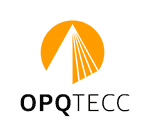 AMO Exploitation MaintenanceAppellation de la mentionAMO Exploitation Maintenance Précisions :La mention OPQTECC atteste de la capacité du postulant à établir le cahier des charges du programme exploitation maintenance.Cette mention ne peut être délivrée qu’aux Programmistes et Economistes de la Construction qualifiés ou certifiés OPQTECC qui ont suivi :Une formation Exploitation -Maintenance « Gérer les contrats d'exploitation-maintenance : pilotage et méthodologie de suivi »   » ou équivalenteUne formation « Le BIM appliqué à la Gestion-Exploitation-Maintenance » ou équivalenteAvoir un référent au sein de l’entreprise qui a suivi une formation de 6 h minimum relative à l’exploitation Maintenance (sauf si l’attestation est au nom du gérant en exercice).Nota : En cas de départ du référent de la structure et sans remplacement de celui-ci, la mention est supprimée.Cadre à compléterNOM du postulant : ……………………………………… Date de la demande : ……/……/…..…MENTION : Programmation Exploitation MaintenanceCAPACITESDOMAINES A COUVRIRCocher dans les colonnes les pièces fourniesFormation : ……………… ou une formation équivalenteFormation : ……………….  ou autre MOOC équivalentMENTION : - Programmation Exploitation MaintenancePré-Requis : Etre qualifié                        à l’OPQTECC N° de la qualification : Documents à remettre :- Copie de l’attestation de stage nominativeOui         Non ………………….MENTION : - Programmation Exploitation MaintenancePré-Requis : Etre qualifié                        à l’OPQTECC N° de la qualification : Documents à remettre :- Copie de l’attestation de stage nominative                  Oui          Non     Oui          Non MENTION : - Programmation Exploitation MaintenancePré-Requis : Etre qualifié                        à l’OPQTECC N° de la qualification : Documents à remettre :- Copie de l’attestation de stage nominativeMENTION : - Programmation Exploitation MaintenancePré-Requis : Etre qualifié                        à l’OPQTECC N° de la qualification : Documents à remettre :- Copie de l’attestation de stage nominativeCadres réservés à l’OPQTECCConforme : Oui     Non 